第11回スマート★づくり研究会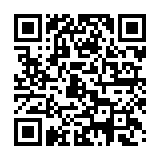 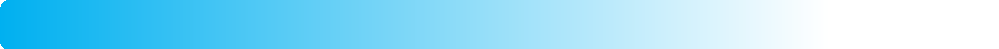 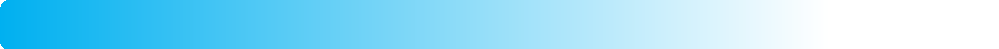 参加申込書締め切り：３月　７日（木）※オンライン参加をご希望の方は、E-mailが必須です山口県産業技術センター案内図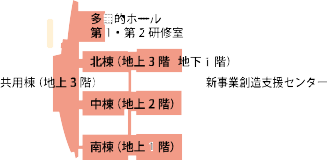 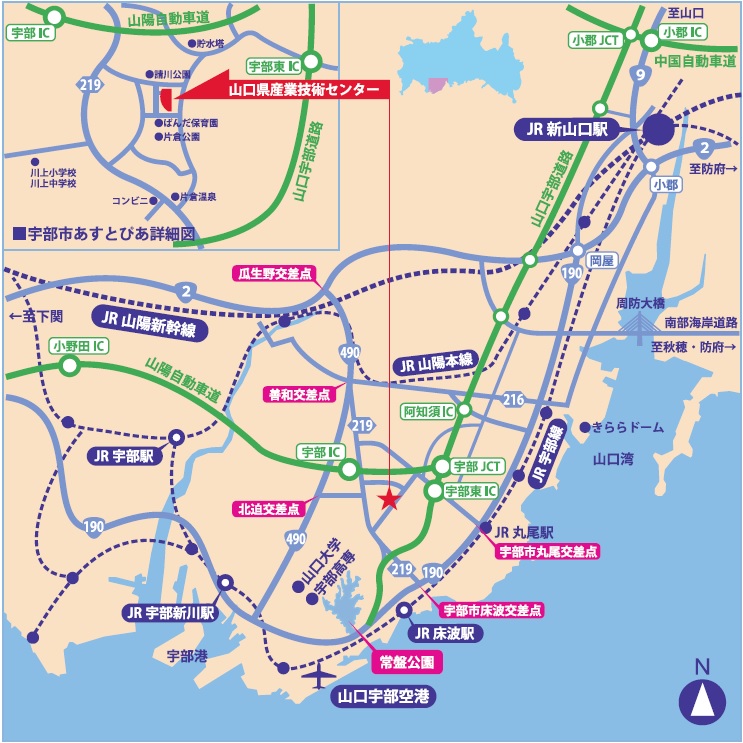 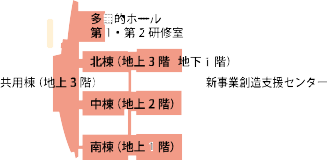 ◆事務局・お問い合わせ〒755-0195  山口県宇部市あすとぴあ四丁目1番1号（地独）山口県産業技術センター　技術支援部　電子技術グループTEL：0836-53-5055	FAX：0836-53-5071E-mail：yoshiki@iti-yamaguchi.or.jp	URL：https://www.iti-yamaguchi.or.jp/※ご記入いただいた個人情報は適切に管理し、セミナーのご案内など弊所関連の活動の範囲内でのみ利用します。企業･団体名参 加 者部署：氏名：参加区分： □会場　□オンライン※E-mail：参 加 者部署：氏名：参加区分： □会場　□オンライン※E-mail：参 加 者部署：氏名：参加区分： □会場　□オンライン※E-mail：参 加 者部署：氏名：参加区分： □会場　□オンライン※E-mail：